Your recent request for information is replicated below, together with our response.Can you please provide copies of all documentation and information you hold regarding an incident at Fornethy Residential School, Kilry, Alyth in 1968 at which police attended; police also returned to the school the following day. Fornethy was operated by Glasgow Corporation from 1961 - 1975.I can advise you that Police Scotland does not hold the above requested.  In terms of Section 17 of the Act, this letter represents a formal notice that information is not held.By way of explanation, a search of our systems, using a key word search, has not identified any relevant information. Finally, I would, however, ask that you note that a living individual has the right to access any information Police Scotland holds about them in terms of Article 15 of the General Data Protection Regulation and/ or section 45 of the Data Protection Act 2018.Accordingly, if an individual, believes that Police Scotland holds information relating to them, further checks can be completed using that individuals personal data.Details of this process can be found on our website.Subject Access Requests - Police ScotlandIf you require any further assistance please contact us quoting the reference above.You can request a review of this response within the next 40 working days by email or by letter (Information Management - FOI, Police Scotland, Clyde Gateway, 2 French Street, Dalmarnock, G40 4EH).  Requests must include the reason for your dissatisfaction.If you remain dissatisfied following our review response, you can appeal to the Office of the Scottish Information Commissioner (OSIC) within 6 months - online, by email or by letter (OSIC, Kinburn Castle, Doubledykes Road, St Andrews, KY16 9DS).Following an OSIC appeal, you can appeal to the Court of Session on a point of law only. This response will be added to our Disclosure Log in seven days' time.Every effort has been taken to ensure our response is as accessible as possible. If you require this response to be provided in an alternative format, please let us know.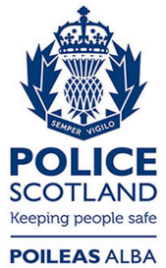 Freedom of Information ResponseOur reference:  FOI 23-0996Responded to:  9 May 2023